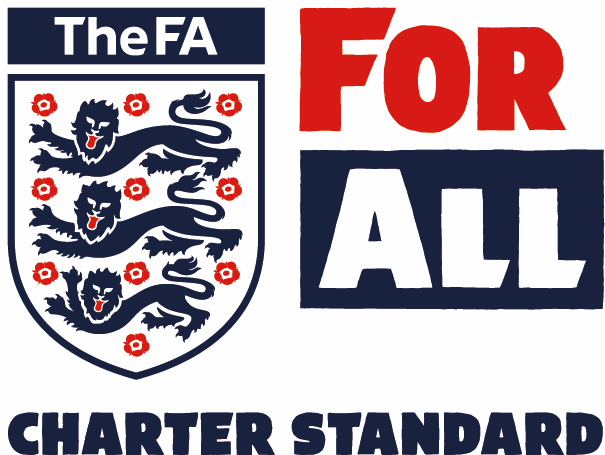 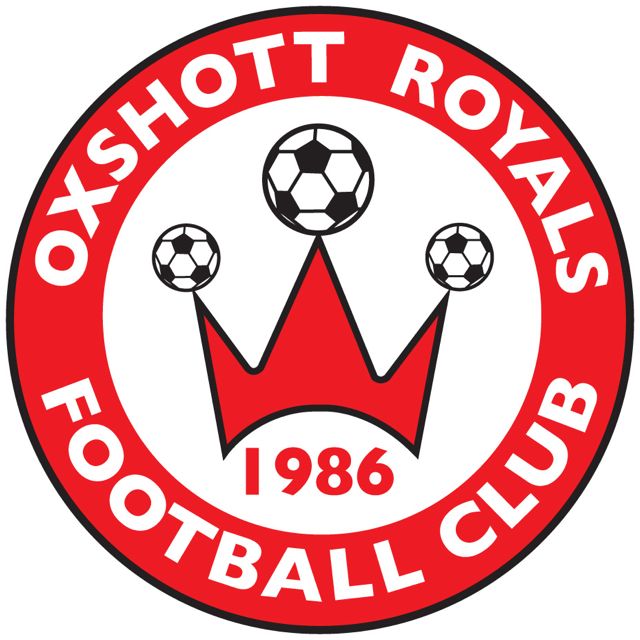 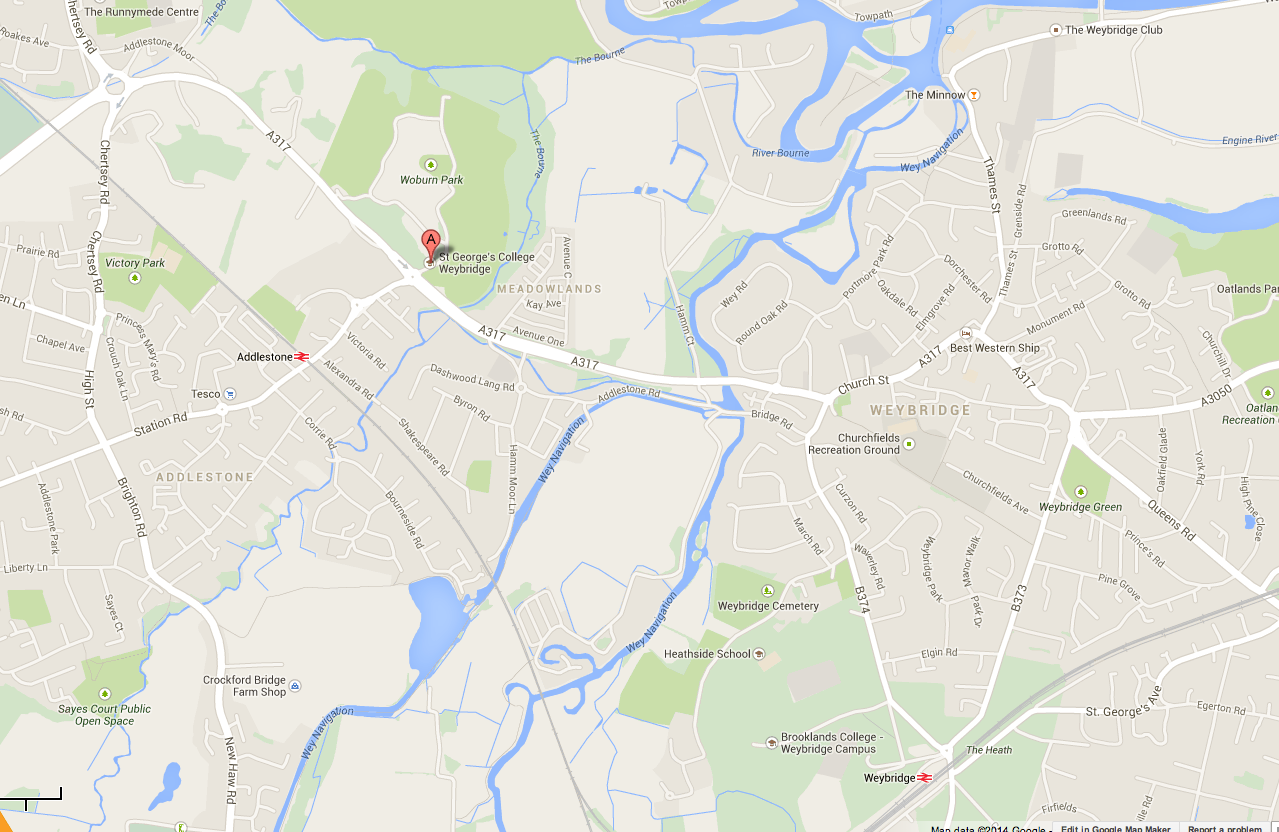 Oxshott Royals expects that all Players, Supporters, Team Managers and Officials adhere to the FA’s Respect Code of Conduct.  All spectators are asked to stand behind the Respect barriers and support both the players and officials to ensure that everyone enjoys the football.  The Club will not tolerate any offensive, insulting or abusive language or behaviour.Match:Oxshott Royals XXX vOxshott Royals XXX vOxshott Royals XXX vDate:XXXKick Off Time:XXXAddress:St George’s College, Weybridge Road, Addlestone KT15 2QSSt George’s College, Weybridge Road, Addlestone KT15 2QSSt George’s College, Weybridge Road, Addlestone KT15 2QSManager:XXXContact Telephone:XXXReferee:XXXXXXXXXHome Kit:Red and White Shirts/White Shorts/Red Socks Please advise if there is a clashRed and White Shirts/White Shorts/Red Socks Please advise if there is a clashRed and White Shirts/White Shorts/Red Socks Please advise if there is a clashParking:Parking is available on site.  Parking is available on site.  Parking is available on site.  Other Details:No smoking or vaping allowed. Please note that changing rooms are unavailable. No dogs allowed. No studded boots to be worn on the running track. If you wish to warm up on the track please wear trainers.No smoking or vaping allowed. Please note that changing rooms are unavailable. No dogs allowed. No studded boots to be worn on the running track. If you wish to warm up on the track please wear trainers.No smoking or vaping allowed. Please note that changing rooms are unavailable. No dogs allowed. No studded boots to be worn on the running track. If you wish to warm up on the track please wear trainers.